Free Printa ble Dentist	NotesHow To Wiki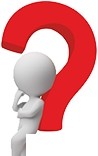 Company: ----------	Date: Dentist:  	Name:	Primary:PA N:	Secondary:Date:	Record:Diagnosis	ProceduresSubjective:Objective:Assignment:Tooth DecayFluoride treatments